ПУНЧАЛЖЕ                                         ПОСТАНОВЛЕНИЕ            №7                                                                              6 апреля 2018 годаО проведении в муниципальном районепубличных слушаний           На основании положений абзаца 3 части 2 статьи 16 Устава муниципального образования «Звениговский муниципальный район»:      1.Провести 18 апреля 2018 года с 10 часов в кабинете Главы муниципального района – Председателя Собрания депутатов по адресу: г.Звенигово, ул.Ленина, д.39, помещение №115 публичные слушания на тему: «Обсуждение проекта решения Собрания депутатов «Об отчете об исполнении бюджета муниципального образования «Звениговский муниципальный район» за 2017 год».     2.Для подготовки публичных слушаний образовать организационный комитет в составе депутатов Собрания депутатов муниципального района  Керимова Ф.В.(руководитель), Архипова Ю.Я., Зинова А.Р., Серкова Д.А., Шишкина Ю.Г., консультанта Собрания депутатов Алексеева С.В., консультанта – юриста финансового отдела Китаевой Н.Ю. (по согласованию).     3.Текст проекта решения Собрания депутатов по указанной теме опубликовать в газете муниципального учреждения «Редакция Звениговской районной газеты «Звениговская неделя» и разместить на официальном сайте муниципального района в информационно-телекоммуникационной сети «Интернет».     4.Результаты публичных слушаний учесть при принятии решения по данному вопросу на очередной сессии Собрания депутатов.     5.Предложения и замечания по тексту проекта решения в письменной, устной, электронной форме направлять по адресу: г.Звенигово. ул.Ленина, д.39, каб.№417, Алексееву С.В.     Глава муниципального образования     «Звениговский муниципальный район» -     Председатель Собрания депутатов                                   Н.Н.КозловаПроект решения Собрания депутатов«Об отчете об исполнении бюджета муниципального образования «Звениговский муниципальный район» за 2017 год»,вносимый на публичные слушанияи очередную сессию Собрания депутатов      1.Утвердить отчет об исполнении бюджета муниципального образования «Звениговский муниципальный район» за 2017 год по доходам в сумме  682 331, 48256 тыс. рублей и по расходам - 686 855, 11233 тыс.рублей с превышением расходов над доходами (дефицит) в сумме 4523, 62977 тыс. рублей.      2.Проект решения подлежит официальному опубликованию в газете муниципального учреждения «Редакция Звениговской районной газеты «Звениговская неделя» и размещению на официальном сайте муниципального района в информационно-телекоммуникационной сети «Интернет».Заключениеконтрольного органа Собрания депутатов по внешней проверке годового отчета об исполнении бюджета муниципального образования «Звениговский муниципальный район» за 2017 годВ ходе внешней проверки установлено, что исполнение бюджета муниципального района за 2017 год осуществлялось в соответствии  с решением Собрания депутатов «О бюджете муниципального образования «Звениговский муниципальный район» на 2017 год и на плановый период 2018-2019 годов» от 19 декабря 2016 года №197, в которое на протяжении года 4 раза вносились изменения и дополнения.Документы и материалы, представленные в Контрольный орган одновременно с отчетом об исполнении бюджета соответствуют  перечню документов и материалов, установленных Положением о бюджетном процессе. Срок внесения материалов для внешней проверки был также соблюден – не позднее 1 апреля текущего года.        Первоначально бездефицитный бюджет района бутвержден по доходам в сумме 533 миллиона 563 тысячи рублей, по расходам в аналогичной сумме.Уточненный план по доходам бюджета составил 702 миллиона 227 тысяч рублей, по расходам – 710 миллионов 136 тысяч рублей. Дефицит запланирован в сумме 7 миллионов  909 тысяч рублей, исполнен в сумме 4 миллиона 523  тысячи рублей или 9,8 % от объема доходов бюджета, что не нарушает Бюджетный кодекс, так как не превышает 10% утвержденного общего годового объема доходов.         По состоянию на 01.01.2018 года исполнение по расходам составило 686 миллионов 855 тысяч рублей, или 96,7% к уточненному плану, по доходам – 682 миллиона 331 тысяча рублей, или 97% к уточненному плану. Налоговые и неналоговые доходы составили 163 миллиона 589 тысяч рублей, или 92% к уточненному плану, безвозмездные поступления – 518 миллионов 741 тысяча рублей, или 99% к уточненному плану. В общей сумме доходов доля налоговых и неналоговых доходов составила 24%, доля безвозмездных поступлений – 76 %.Неисполнение бюджета по налоговым и неналоговым доходам составило 13 миллионов 725 тысяч рублей по причине неисполнения плановых назначений по доходам от продажи муниципального имущества. При плане на год 14 миллионов 696 тыс.рублей фактическое исполнение составило всего 1 миллион 119 тысяч рублей или 8% к плану. Причиной неисполнения плана является  отсутствие претендентов на участие в аукционах.Налог на доходы физических лиц поступил в сумме 132 миллиона 241 тысяча рублей, что составило  99,5%.Перевыполнение плановых назначений сложилось по следующим доходным источникам: по акцизам на нефтепродукты, по госпошлине, по платежам при пользовании природными ресурсами, по доходам от продажи земельных участков, по штрафным санкциям.Не исполнены годовые назначения по доходам от использования муниципального имущества и сдаче его в аренду. Причиной неисполнения является наложенный арест на имущество казны и поступление от сдачи в аренду такого имущества  на счета службы судебных приставов в сумме  1 миллион  068 тысяч рублей, что является выпадающими доходами  бюджета района.Неисполнение плановых назначений по безвозмездным поступлениям в сумме 6 миллионов 170 тысяч рублей связано с поступлением средств под фактическую потребность.На выплату заработной платы направлено 329 миллионов 282 тысячи рублей или 48,0% от общей суммы расходов.        На содержание органов местного самоуправления направлено 32 миллиона 170 тысяч рублей. При доведенном Правительством Республике Марий Эл нормативе 15,7% он составил 13%.        Кассовые расходы по содержанию военно-учетных столов в поселениях исполнены в сумме 1 миллион 289 тысяч рублей.       Финансирование на исполнение переданного полномочия по государственной регистрации актов гражданского состояния исполнено в сумме 1 миллион  674 тысячи рублей за счет субвенции федерального бюджета .На содержание единой диспетчерской службы израсходован почти 1 миллион рублей.Для предоставления межбюджетных трансфертов на уровень поселений на капитальный ремонт автомобильных дорог общего пользования и дворовых территорий многоквартирных домов кассовые расходы составили 14 миллионов 38 тысяч рублей.Непрограммные расходы в разделе «Национальная экономика» составили 5 миллионов 127 тысяч рублей, в том числе 1 миллион 330 тысяч рублей по исполнительному листу за предоставленные услуги ООО Управления подводно-технических работ «Гидроспецстрой», 3 миллиона 797 тысяч рублей на восстановление плотины на реке Нурда  для Кужмарского сельского поселения за счет субсидии из федерального бюджета. По подпрограмме «Переселение граждан из ветхого (аварийного) жилищного фонда» израсходовано 97 миллионов 508 тысяч рублей, что в сравнении с 2016 годом меньше на 46 миллионов 415 тысяч рублей. Средства направлены на погашение кредиторской задолженности за проведение мероприятий по переселению граждан из аварийного жилищного фонда, в том числе за счет средств фонда содействия реформирования ЖКХ, республиканского и местного бюджетов. Кассовые расходы по разделу «Образование» исполнены в сумме 375 миллионов 473 тысячи рублей, что на 51 миллион 779 тысяч рублей больше, чем в 2016 году, в том числе по подразделу «Молодежная политика и оздоровление детей» 2 миллиона 100 тысяч рублей. По разделу  «Культура и кинематография» кассовые расходы составили 51 миллион 749 тысяч рублей. Субсидии бюджетным учреждениям на финансовое обеспечение муниципального задания на оказание муниципальных услуг (выполненных работ) 37 миллионов 144 тысячи рублей, в том числе на заработную плату направлено 32 миллиона 548 тысяч рублей или 87,6% от муниципального задания;По разделу «Социальная политика» исполнено расходов в сумме 26 миллионов 706 тысяч рублей. Расходные обязательства по выплате пенсий муниципальным служащим составили 2 миллиона 556 тысяч рублей.Субсидии молодым семьям выделены в сумме 1 миллион 25 тысяч рублей.На обеспечение жилыми помещениями детей-сирот, детей находящихся под опекой, и не имеющих закрепленного жилого помещения выделено 4 миллиона 557 тысяч рублей.На мероприятия по спорту израсходовано всего 64 тысячи рублей. На финансовое обеспечение муниципального задания на оказание муниципальных услуг (выполнение работ) спортивно-оздоровительному комплексу «Жемчужина» выделено 9 миллионов 589 тысяч рублей, в том числе на заработную плату 5 миллионов 617 тысяч рублей.         Финансирование автономному учреждению на финансовое обеспечение  муниципального задания на оказание муниципальных услуг (выполнение работ) районной газеты «Звениговская неделя» осуществлялось субсидией в сумме 870,0 тыс.рублей.Величина муниципального долга на 1 января 2018 года составляет 6 миллионов рублей, в том числе: бюджетный кредит на 1 миллион рублей и кредит ОАО«Банк Йошкар-Ола» 5 миллионов рублей.       На исполнение межбюджетных трансфертов в поселения направлена финансовая помощь в сумме 67 миллионов 883 тысячи рублей, что в сравнении с 2016 годом больше на 13 миллионов 349 тысяч рублей.       Дебиторская задолженность муниципального района увеличилась на 944 тысячи рублей и составила 6 миллионов 199 тысяч рублей, из них 5 миллионов 907 тысяч рублей по счету «Расчеты по налоговым доходам».Просроченная (нереальная к взысканию) дебиторская задолженность отсутствует.Кредиторская задолженность сократилась  на 3 миллиона 95 тысяч рублей и составляет 30 миллионов 24 тысячи рублей.Выводы по результатам проверки:1.Бюджетная отчётность муниципального района  за 2017 год включена в годовую консолидированную бюджетную отчётность в сроки, установленные приказом финансового отдела муниципального района от 27.12.2017г. №79 «О порядке и сроках представления главными администраторами, главными распорядителями средств районного бюджета, бюджетов городских и сельских поселений бюджетной и сводной бухгалтерской отчетности бюджетных и автономных учреждений за 2017 год».2.Отчёт об исполнении местного бюджета за 2017 год составлен в соответствии с Бюджетным кодексом РФ и соответствует структуре и бюджетной классификации, которая применялась при утверждении бюджета муниципального района.3.В составе годового отчёта все формы отчётности представлены в соответствии с приказом министерства финансов РФ от 28.12.2010 №191н.4.Факты недостоверности бюджетной отчетности муниципального района по состоянию на 01.01.2018 не установлены.Учитывая изложенное, контрольный орган Собрания депутатов направляет заключение о результатах внешней проверки годового бюджетного отчета муниципального образования «Звениговский муниципальный район» за 2017 год Собранию депутатов для утверждения годового отчета на очередной сессии Собрания депутатов 25 апреля 2018 года.Председатель контрольного органаСобрания депутатов муниципального образования«Звениговский муниципальный район»                        Ф.В.Керимов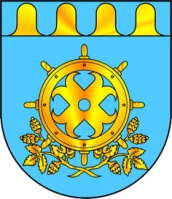 ЗВЕНИГОВСКИЙ МУНИЦИПАЛЬНЫЙ РАЙОНЖЫН ГЛАВАГЛАВАЗВЕНИГОВСКОГО МУНИЦИПАЛЬНОГО РАЙОНА